附件3农村宅基地和建房（规划许可）审批表申请户主信息申请户主信息姓名姓名姓名性别身份证号身份证号家庭住址家庭住址家庭住址申请理由申请户主信息申请户主信息拟批准宅基地及建房情况拟批准宅基地及建房情况宅基地面积宅基地面积宅基地面积      m2      m2房基占地面积m2地址拟批准宅基地及建房情况拟批准宅基地及建房情况四至四至东至:                   南至:东至:                   南至:东至:                   南至:东至:                   南至:东至:                   南至:东至:                   南至:东至:                   南至:性质：1.原址翻建 2.改扩建3.异址新建拟批准宅基地及建房情况拟批准宅基地及建房情况四至四至西至:                   北至:西至:                   北至:西至:                   北至:西至:                   北至:西至:                   北至:西至:                   北至:西至:                   北至:性质：1.原址翻建 2.改扩建3.异址新建拟批准宅基地及建房情况拟批准宅基地及建房情况地类地类1.建设用地      2.未利用地      3.农用地（耕地、林地、草地、其它       ）1.建设用地      2.未利用地      3.农用地（耕地、林地、草地、其它       ）1.建设用地      2.未利用地      3.农用地（耕地、林地、草地、其它       ）1.建设用地      2.未利用地      3.农用地（耕地、林地、草地、其它       ）1.建设用地      2.未利用地      3.农用地（耕地、林地、草地、其它       ）1.建设用地      2.未利用地      3.农用地（耕地、林地、草地、其它       ）1.建设用地      2.未利用地      3.农用地（耕地、林地、草地、其它       ）性质：1.原址翻建 2.改扩建3.异址新建拟批准宅基地及建房情况拟批准宅基地及建房情况自然资源部门意见自然资源部门意见自然资源部门意见                              (盖章)负责人:                      年   月   日                              (盖章)负责人:                      年   月   日                              (盖章)负责人:                      年   月   日                              (盖章)负责人:                      年   月   日                              (盖章)负责人:                      年   月   日                              (盖章)负责人:                      年   月   日                              (盖章)负责人:                      年   月   日                              (盖章)负责人:                      年   月   日                              (盖章)负责人:                      年   月   日其他部门意见其他部门意见其他部门意见农业农村部门审查意见农业农村部门审查意见农业农村部门审查意见                                               (盖章)  负责人:                    年    月    日                                                (盖章)  负责人:                    年    月    日                                                (盖章)  负责人:                    年    月    日                                                (盖章)  负责人:                    年    月    日                                                (盖章)  负责人:                    年    月    日                                                (盖章)  负责人:                    年    月    日                                                (盖章)  负责人:                    年    月    日                                                (盖章)  负责人:                    年    月    日                                                (盖章)  负责人:                    年    月    日 乡镇政府审核批准意见乡镇政府审核批准意见乡镇政府审核批准意见                              (盖章)负责人:                   年    月     日                              (盖章)负责人:                   年    月     日                              (盖章)负责人:                   年    月     日                              (盖章)负责人:                   年    月     日                              (盖章)负责人:                   年    月     日                              (盖章)负责人:                   年    月     日                              (盖章)负责人:                   年    月     日                              (盖章)负责人:                   年    月     日                              (盖章)负责人:                   年    月     日宅基地坐落平面位置图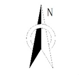 宅基地坐落平面位置图现场踏勘人员：                                              年     月     日现场踏勘人员：                                              年     月     日现场踏勘人员：                                              年     月     日现场踏勘人员：                                              年     月     日现场踏勘人员：                                              年     月     日现场踏勘人员：                                              年     月     日现场踏勘人员：                                              年     月     日现场踏勘人员：                                              年     月     日现场踏勘人员：                                              年     月     日现场踏勘人员：                                              年     月     日现场踏勘人员：                                              年     月     日宅基地坐落平面位置图制图人：                                                    年     月     日制图人：                                                    年     月     日制图人：                                                    年     月     日制图人：                                                    年     月     日制图人：                                                    年     月     日制图人：                                                    年     月     日制图人：                                                    年     月     日制图人：                                                    年     月     日制图人：                                                    年     月     日制图人：                                                    年     月     日制图人：                                                    年     月     日备注图中需载明宅基地的具体位置、长宽、四至，并标明与永久性参照物的具体距离。图中需载明宅基地的具体位置、长宽、四至，并标明与永久性参照物的具体距离。图中需载明宅基地的具体位置、长宽、四至，并标明与永久性参照物的具体距离。图中需载明宅基地的具体位置、长宽、四至，并标明与永久性参照物的具体距离。图中需载明宅基地的具体位置、长宽、四至，并标明与永久性参照物的具体距离。图中需载明宅基地的具体位置、长宽、四至，并标明与永久性参照物的具体距离。图中需载明宅基地的具体位置、长宽、四至，并标明与永久性参照物的具体距离。图中需载明宅基地的具体位置、长宽、四至，并标明与永久性参照物的具体距离。图中需载明宅基地的具体位置、长宽、四至，并标明与永久性参照物的具体距离。图中需载明宅基地的具体位置、长宽、四至，并标明与永久性参照物的具体距离。图中需载明宅基地的具体位置、长宽、四至，并标明与永久性参照物的具体距离。